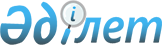 2018-2020 жылдарға арналған Аққайың ауданының Тоқшын ауылдық округінің бюджеті туралыСолтүстік Қазақстан облысы Аққайың ауданы мәслихатының 2017 жылғы 25 желтоқсандағы № 17-3 шешімі. Солтүстік Қазақстан облысының Әділет департаментінде 2018 жылғы 16 қаңтарда № 4511 болып тіркелді.
       Қазақстан Республикасы 2008 жылғы 4 желтоқсандағы Бюджет кодексінің 9-1, 75-баптарына, "Қазақстан Республикасындағы жергілікті мемлекеттік басқару және өзін-өзі басқару туралы" Қазақстан Республикасының 2001 жылғы 23 қаңтардағы Заңы 6 бабына сәйкес, Солтүстік Қазақстан облысы Аққайың ауданының мәслихаты ШЕШТІ:
      1. 2018-2020 жылдарға арналған Аққайың ауданының Тоқшын ауылдық округінің бюджеті осы шешімге тиісінше 1, 2 және 3-қосымшаларға сәйкес, оның ішінде 2018 жылға мынадай көлемдерде бекітілсін:
      1) кірістер - 22594,5 мың теңге:
      салықтық түсімдер - 4130 мың теңге;
      салықтық емес түсімдер -767 мың теңге;
      негізгі капиталды сатудан түсетін түсімдер - 0 мың теңге;
      трансферттер түсімі - 17697,5 мың теңге;
      2) шығындар - 22594,5 мың теңге;
      3) таза бюджеттік кредиттеу - 0 мың теңге:
      бюджеттік кредиттер - 0 мың теңге;
      бюджеттік кредиттерді өтеу - 0 мың теңге;
      4) қаржы активтерімен операциялар бойынша сальдо - 0 мың теңге:
      қаржы активтерін сатып алу - 0 мың теңге;
      мемлекеттің қаржы активтерін сатудан түсетін түсімдер - 0 мың теңге;
      5) бюджет тапшылығы (профициті) - 0 мың теңге;
      6) бюджет тапшылығын қаржыландыру (профицитін пайдалану) – 0 мың теңге:
      қарыздар түсімі - 0 мың теңге;
      қарыздарды өтеу - 0 мың теңге;
      бюджет қаражатының пайдаланылатын қалдықтары - 0 мың теңге. 
      Ескерту. 1-тармақ жаңа редакцияда - Солтүстік Қазақстан облысы Аққайың ауданы мәслихатының 29.11.2018 № 26-4 (01.01.2018 бастап қолданысқа енгізіледі) шешімімен.


       2. Ауылдық бюджетінің кірістері Қазақстан Республикасы 2008 жылғы 4 желтоқсандағы Бюджет кодексіне сәйкес мына салықтық түсімдер есебінен қалыптастырылатыны белгіленсін:
      1) ауылдық округтің аумағында тіркелген жеке тұлғалардың төлем көзінен салық салынбайтын кірістері бойынша жеке табыс салығы;
      2) мүлкі ауылдық округтің аумағында орналасқан жеке тұлғалардың мүлкіне салынатын салық;
      3) жер учаскесі ауылда орналасқан жеке және заңды тұлғалардан алынатын, елдi мекендер жерлерiне салынатын жер салығы;
      4) ауылда тіркелген жеке және заңды тұлғалардан алынатын көлік құралдары салығы;
       5) сыртқы (көрнекі) жарнаманы: 
       ауылдық округінің аумағы арқылы өтетін республикалық маңызы бар жалпыға ортақ пайдаланылатын автомобиль жолдарының бөлiнген белдеуiндегі жарнаманы тұрақты орналастыру объектілерінде;
       ауылдық округінің аумағы арқылы өтетін облыстық маңызы бар жалпыға ортақ пайдаланылатын автомобиль жолдарының бөлiнген белдеуiндегі жарнаманы тұрақты орналастыру объектілерінде;
      аудандық маңызы бар жалпыға ортақ пайдаланылатын автомобиль жолдарының бөлiнген белдеуiндегі жарнаманы тұрақты орналастыру объектілерінде;
       ауылдағы үй-жайлардың шегінен тыс ашық кеңістікте орналастыру үшін төлемақы.
      3. Ауылдық округ бюджетіне кірістері мына салықтық емес түсімдер есебінен қалыптастырылатыны белгіленсін:
      1) ауылдық округтердің әкімдері әкімшілік құқық бұзушылықтар үшін салатын айыппұлдар;
      2) жеке және заңды тұлғалардың ерікті түрдегі алымдары;
      3) ауылдық округтің коммуналдық меншігінен (жергілікті өзін-өзі басқарудың коммуналдық меншігінен) түсетін кірістер:
       ауылдық округ әкімі аппаратының шешімімен құрылған коммуналдық мемлекеттік кәсіпорындардың таза кірісі бөлігінің түсімдері;
      ауылдық округтің коммуналдық меншігіндегі (жергілікті өзін-өзі басқарудың коммуналдық меншігіндегі) заңды тұлғаларға қатысу үлестеріне кірістер;
      ауылдық округтің коммуналдық меншігінің (жергілікті өзін-өзі басқарудың коммуналдық меншігінің) мүлкін жалға беруден түсетін кірістер;
      ауылдық округтің коммуналдық меншігінен (жергілікті өзін-өзі басқарудың коммуналдық меншігінен) түсетін басқа да кірістер;
      4) ауылдық округ бюджеттеріне түсетін басқа да салықтық емес түсімдер.
      4. Ауылдық округ бюджетінен қаржыландырылатын мемлекеттік мекемелерге бекітіп берілген мемлекеттік мүлікті сатудан түсетін ақша негізгі капиталды сатудан ауылдық округ бюджеттеріне түсетін түсімдердер арқылы қалыптасқаны есепке алынсын. 
      5. Аудандық бюджетінен ауылдық округінің бюджетіне табысталған бюджеттік жәрдемқарды сомасы 16341 мың теңге белгіленсін. 
      5-1. 2018 жылға ауылдық округі бюджетіне аудандық бюджеттен берілетін нысаналы ағымдағы трансферттер көлемі 1356,5 мың теңге сомада ескерілсін. 
      Ескерту. Шешім 5-1-тармақпен толықтырылды - Солтүстік Қазақстан облысы Аққайың ауданы мәслихатының 26.09.2018 № 24-3 (01.01.2018 бастап қолданысқа енгізіледі); жаңа редакцияда - Солтүстік Қазақстан облысы Аққайың ауданы мәслихатының 29.11.2018 № 26-4 (01.01.2018 бастап қолданысқа енгізіледі) шешімдерімен.


      6. Осы шешім 2018 жылғы 1 қаңтардан бастап қолданысқа енгізіледі.  2018 жылға арналған Аққайың ауданының Тоқшын ауылдық округінің бюджеті 
      Ескерту. 1-қосымша жаңа редакцияда - Солтүстік Қазақстан облысы Аққайың ауданы мәслихатының 29.11.2018 № 26-4 (01.01.2018 бастап қолданысқа енгізіледі) шешімімен. 2019 жылға арналған Аққайың ауданының Тоқшын ауылдық округінің бюджеті
      Кестенің жалғасы 2020 жылға арналған Аққайың ауданының Тоқшын ауылдық округінің бюджеті
      Кестенің жалғасы
					© 2012. Қазақстан Республикасы Әділет министрлігінің «Қазақстан Республикасының Заңнама және құқықтық ақпарат институты» ШЖҚ РМК
				
      Солтүстік Қазақстан облысы

      Аққайың ауданы

      мәслихатының ХVII

      сессиясының төрағасы

А. Өтебаев

      Солтүстік Қазақстан облысы

      Аққайың ауданы

      мәслихатының хатшысы

С. Мұқанов
Солтүстік Қазақстан облысы Аққайың ауданы мәслихатының 2017 жылғы 25 желтоқсандағы № 17-3 шешіміне 1-қосымша
Санаты
Сыныбы
Кіші сыныбы
Атауы
Сомасы,

 мың теңге
1) Кірістер
22594,5
1
Салықтық түсімдер
4 130
01
Табыс салығы
457
2
Жеке табыс салығы
457
04
Меншікке салынатын салықтар
3673
1
Мүлікке салынатын салықтар
13
3
Жер салығы
524
4
Көлік құралдарына салынатын салық
3108
2
Салықтық емес түсімдер
767
3
Негізігі капиталды сатудан түсетін түсімдер
0
4
Трансферттер түсімі
17697,5
02
Мемлекеттiк басқарудың жоғары тұрған органдарынан түсетiн трансферттер
17697,5
3
Аудандардың (облыстық маңызы бар қаланың) бюджетінен трансферттер
17697,5
Функционалдық топ
Бюджеттік бағдарламаның әкімшісі
Бағдарлама
Атауы
Сомасы,

мың теңге
2) Шығындар
22594,5
01
Жалпы сипаттағы мемлекеттік қызметтер
13063,9
124
Аудандық маңызы бар қала, ауыл, кент, ауылдық округ әкімінің аппараты
13063,9
001
Аудандық маңызы бар қала, ауыл, кент, ауылдық округ әкімінің қызметін қамтамасыз ету жөніндегі қызметтер
12989,5
022
Мемлекеттік органның күрделі шығыстары
74,4
07
Тұрғын-үй коммуналдық шаруашылық
2034,1
124
Аудандық маңызы бар қала, ауыл, кент, ауылдық округ әкімінің аппараты
2034,1
008
Елді мекендердегі көшелерді жарықтандыру
1034,1
010
Жерлеу орындарын ұстау және туыстары жоқ адамдарды жерлеу
0
011
Елді мекендерді абаттандыру мен көгалдандыру
1000
12
Көлік және коммуникация
4189,8
124
Аудандық маңызы бар қала, ауыл, кент, ауылдық округ әкімінің аппараты
4189,8
045
Аудандық маңызы бар қалаларда, ауылдарда, кенттерде, ауылдық округтерде автомобиль жолдарын күрделі және орташа жөндеу
4189,8
13
Басқалар
3306,7
124
Аудандық маңызы бар қала, ауыл, кент, ауылдық округ әкімінің аппараты
3306,7
040
Өңірлерді дамытудың 2020 жылға дейінгі бағдарламасы шеңберінде өңірлерді экономикалық дамытуға жәрдемдесу бойынша шараларды іске асыруға ауылдық елді мекендерді жайластыруды шешуге арналған іс-шараларды іске асыру
3306,7
3) Таза бюджеттік кредиттеу
0
Бюджеттік кредиттер
0
Бюджеттік кредиттерді өтеу
0
4) Қаржы активтерімен операциялар бойынша сальдо
0
Қаржы активтерін сатып алу
0
Мемлекеттің қаржы активтерін сатудан түсетін түсімдер
0
5) Бюджет тапшылығы (профициті)
0
6) Бюджет тапшылығын қаржыландыру (профицитін пайдалану)
0
Қарыздар түсімі
0
Қарыздарды өтеу
0
 

Санаты
Сыныбы
Кіші сыныбы
Атауы
Сомасы, 

мың теңге
8
Бюджет қаражатының пайдаланылатын қалдықтары
0
01
Бюджет қаражаты қалдықтары
0
1
Бюджет қаражатының бос қалдықтары
0 Солтүстік Қазақстан облысы Аққайың ауданы мәслихатының 2017 жылғы 25 желтоқсандағы № 17-3 шешіміне 2 қосымша
Санаты
Сыныбы
Кіші сыныбы
Ерекшелігі
Атауы
Сома, мың тенге
1. Кірістер
14 839
1
Салық түсімдері
4 419
01
Табыс салығы
938
2
Жеке табыс салығы
938
02
Төлем көзінен салық салынбайтын табыстардан ұсталатын жеке табыс салығы
938
04
Жекеменшік салықтар
3 481
1
Мүлік салығы
14
02
Жеке тұлғалардың мүлкіне салынатын салық
14
3
Жер салығы
561
02
Елді мекендер жерлеріне салынатын жер салығы
561
4
Көлік салығы
2 906
01
Заңды тұлғалардан көлік құралдарына салынатын салық
508
02
Жеке тұлғалардан көлік құралдарына салынатын салық
2 398
4
Трансферттердің түсімдері
10 420
02
Мемлекеттiк басқарудың жоғары тұрған органдарынан түсетiн трансферттер
10 420
3
Аудандардың (облыстық маңызы бар қаланың) бюджетінен трансферттер
10 420
03
Субвенциялар
10 420
Функционалдық топ
Фукционалдық ішкітоп
Бюджеттік бағдарламаның әкімшісі
Бағдарлама
Атауы
Сома, мың тенге
2.Шығындар
14 839
01
Жалпы сипаттағы мемлекеттік қызметтер
11 565
1
Мемлекеттік басқарудың жалпы функцияларын атқаратын өкілдік, атқарушы және өзге де органдар
11 565
124
Аудандық маңызы бар қала, ауыл, кент, ауылдық округ әкімінің аппараты
11 565
001
Аудандық маңызы бар қала, ауыл, кент, ауылдық округ әкімінің қызметін қамтамасыз ету жөніндегі қызметтер
11 565
07
Тұрғын-үй коммуналдық шаруашылық
2 066
3
Елді мекендерді абаттандыру
2 066
124
Аудандық маңызы бар қала, ауыл, кент, ауылдық округ әкімінің аппараты
2 066
008
Елді мекендердегі көшелерді жарықтандыру
1 016
010
Жерлеу орындарын ұстау және туыстары жоқ адамдарды жерлеу
50
011
Елді мекендерді абаттандыру мен көгалдандыру
1 000
13
Басқа
1 208
9
Басқа
1 208
124
Аудандық маңызы бар қала, ауыл, кент, ауылдық округ әкімінің аппараты
1 208
040
Өңірлерді дамытудың 2020 жылға дейінгі бағдарламасы шеңберінде өңірлерді экономикалық дамытуға жәрдемдесу бойынша шараларды іске асыруға ауылдық елді мекендерді жайластыруды шешуге арналған іс-шараларды іске асыру
1 208
3. Таза бюджеттік кредиттеу
0
4. Қаржы активтерімен операциялар бойынша сальдо
0
5. Бюджет тапшылығы (профициті)
0
6. Бюджет тапшылығын қаржыландыру (профицитін пайдалану):
0
Түскен қарыздар
0
Ішкі мемлекеттік қарыздар
0
Қарыз алу келісім-шарттары
0
Бюджет қаражатының пайдаланылатын қалдықтары
0
Бюджет қаражатының қалдықтары
0 Солтүстік Қазақстан облысы Аққайың ауданы мәслихатының 2017 жылғы 25 желтоқсандағы № 17-3 шешіміне 3 қосымша
Санаты
Сыныбы
Кіші сыныбы
Ерекшелігі
Атауы
Сома, мың тенге
1. Кірістер
15 202
1
Салық түсімдері
4 728
01
Табыс салығы
1 004
2
Жеке табыс салығы
1 004
02
Төлем көзінен салық салынбайтын табыстардан ұсталатын жеке табыс салығы
1 004
04
Жекеменшік салықтар
3 724
1
Мүлік салығы
15
02
Жеке тұлғалардың мүлкіне салынатын салық
15
3
Жер салығы
600
02
Елді мекендер жерлеріне салынатын жер салығы
600
4
Көлік салығы
3 109
01
Заңды тұлғалардан көлік құралдарына салынатын салық
543
02
Жеке тұлғалардан көлік құралдарына салынатын салық
2 566
4
Трансферттердің түсімдері
10 474
02
Мемлекеттiк басқарудың жоғары тұрған органдарынан түсетiн трансферттер
10 474
3
Аудандардың (облыстық маңызы бар қаланың) бюджетінен трансферттер
10 474
03
Субвенциялар
10 474
Функционалдық топ
Фукционалдық ішкітоп
Бюджеттік бағдарламаның әкімшісі
Бағдарлама
Атауы
Сома, мың тенге
2.Шығындар
15 202
01
Жалпы сипаттағы мемлекеттік қызметтер
12 327
1
Мемлекеттік басқарудың жалпы функцияларын атқаратын өкілдік, атқарушы және өзге де органдар
12 327
124
Аудандық маңызы бар қала, ауыл, кент, ауылдық округ әкімінің аппараты
12 327
001
Аудандық маңызы бар қала, ауыл, кент, ауылдық округ әкімінің қызметін қамтамасыз ету жөніндегі қызметтер
12 327
07
Тұрғын-үй коммуналдық шаруашылық
1 594
3
Елді мекендерді абаттандыру
1 594
124
Аудандық маңызы бар қала, ауыл, кент, ауылдық округ әкімінің аппараты
1 594
008
Елді мекендердегі көшелерді жарықтандыру
1 087
010
Жерлеу орындарын ұстау және туыстары жоқ адамдарды жерлеу
50
011
Елді мекендерді абаттандыру мен көгалдандыру
457
13
Басқа
1 281
9
Басқа
1 281
124
Аудандық маңызы бар қала, ауыл, кент, ауылдық округ әкімінің аппараты
1 281
040
Өңірлерді дамытудың 2020 жылға дейінгі бағдарламасы шеңберінде өңірлерді экономикалық дамытуға жәрдемдесу бойынша шараларды іске асыруға ауылдық елді мекендерді жайластыруды шешуге арналған іс-шараларды іске асыру
1 281
3. Таза бюджеттік кредиттеу
0
4. Қаржы активтерімен операциялар бойынша сальдо
0
5. Бюджет тапшылығы (профициті)
0
6. Бюджет тапшылығын қаржыландыру (профицитін пайдалану):
0
Түскен қарыздар
0
Ішкі мемлекеттік қарыздар
0
Қарыз алу келісім-шарттары
0
Бюджет қаражатының пайдаланылатын қалдықтары
0
Бюджет қаражатының қалдықтары
0